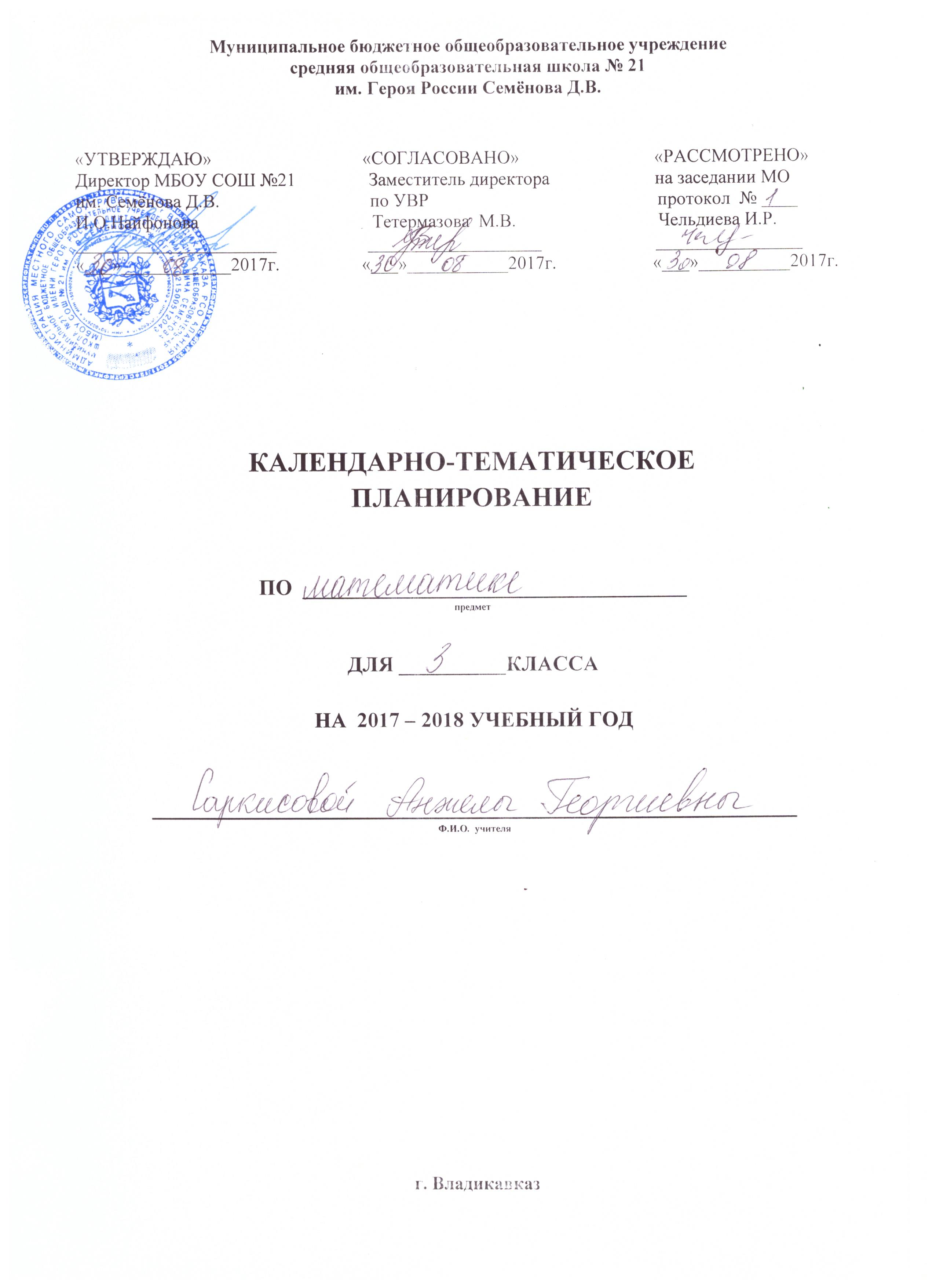 Планируемые результаты освоения обучающимися учебного предмета «Математика» на уровне начального общего образованияВ результате изучения курса математики обучающиеся на уровне начального общего образования:научатся использовать начальные математические знания для описания окружающих предметов, процессов, явлений, оценки количественных и пространственных отношений;овладеют основами логического и алгоритмического мышления, пространственного воображения и математической речи, приобретут необходимые вычислительные навыки;научатся применять математические знания и представления для решения учебных задач, приобретут начальный опыт применения математических знаний в повседневных ситуациях;получат представление о числе как результате счета и измерения, о десятичном принципе записи чисел; научатся выполнять устно и письменно арифметические действия с числами; находить неизвестный компонент арифметического действия; составлять числовое выражение и находить его значение; накопят опыт решения текстовых задач;познакомятся с простейшими геометрическими формами, научатся распознавать, называть и изображать геометрические фигуры, овладеют способами измерения длин и площадей;приобретут в ходе работы с таблицами и диаграммами важные для практико-ориентированной математической деятельности умения, связанные с представлением, анализом и интерпретацией данных; смогут научиться извлекать необходимые данные из таблиц и диаграмм, заполнять готовые формы, объяснять, сравнивать и обобщать информацию, делать выводы и прогнозы.Числа и величиныВыпускник научится:читать, записывать, сравнивать, упорядочивать числа от нуля до миллиона;устанавливать закономерность — правило, по которому составлена числовая последовательность, и составлять последовательность по заданному или самостоятельно выбранному правилу (увеличение/уменьшение числа на несколько единиц, увеличение/уменьшение числа в несколько раз);группировать числа по заданному или самостоятельно установленному признаку;классифицировать числа по одному или нескольким основаниям, объяснять свои действия;читать, записывать и сравнивать величины (массу, время, длину, площадь, скорость), используя основные единицы измерения величин и соотношения между ними (килограмм — грамм; час — минута, минута — секунда; километр — метр, метр — дециметр, дециметр — сантиметр, метр — сантиметр, сантиметр — миллиметр).Выпускник получит возможность научиться:выбирать единицу для измерения данной величины (длины, массы, площади, времени), объяснять свои действия.Арифметические действияВыпускник научится:выполнять письменно действия с многозначными числами (сложение, вычитание, умножение и деление на однозначное, двузначное числа в пределах 10 000) с использованием таблиц сложения и умножения чисел, алгоритмов письменных арифметических действий (в том числе деления с остатком);выполнять устно сложение, вычитание, умножение и деление однозначных, двузначных и трехзначных чисел в случаях, сводимых к действиям в пределах 100 (в том числе с нулем и числом 1);выделять неизвестный компонент арифметического действия и находить его значение;вычислять значение числового выражения (содержащего 2—3 арифметических действия, со скобками и без скобок).Выпускник получит возможность научиться:выполнять действия с величинами;использовать свойства арифметических действий для удобства вычислений;проводить проверку правильности вычислений (с помощью обратного действия, прикидки и оценки результата действия и др.).Работа с текстовыми задачамиВыпускник научится:устанавливать зависимость между величинами, представленными в задаче, планировать ход решения задачи, выбирать и объяснять выбор действий;решать арифметическим способом (в 1—2 действия) учебные задачи и задачи, связанные с повседневной жизнью;решать задачи на нахождение доли величины и величины по значению ее доли (половина, треть, четверть, пятая, десятая часть);оценивать правильность хода решения и реальность ответа на вопрос задачи.Выпускник получит возможность научиться:решать задачи в 3—4 действия;находить разные способы решения задачи.Пространственные отношенияГеометрические фигурыВыпускник научится:описывать взаимное расположение предметов в пространстве и на плоскости;распознавать, называть, изображать геометрические фигуры (точка, отрезок, ломаная, прямой угол, многоугольник, треугольник, прямоугольник, квадрат, окружность, круг);выполнять построение геометрических фигур с заданными измерениями (отрезок, квадрат, прямоугольник) с помощью линейки, угольника;использовать свойства прямоугольника и квадрата для решения задач;распознавать и называть геометрические тела (куб, шар);соотносить реальные объекты с моделями геометрических фигур.Выпускник получит возможность научиться распознавать, различать и называть геометрические тела: параллелепипед, пирамиду, цилиндр, конус.Геометрические величиныВыпускник научится:измерять длину отрезка;вычислять периметр треугольника, прямоугольника и квадрата, площадь прямоугольника и квадрата;оценивать размеры геометрических объектов, расстояния приближенно (на глаз).Выпускник получит возможность научиться вычислять периметр многоугольника, площадь фигуры, составленной из прямоугольников.Работа с информациейВыпускник научится:читать несложные готовые таблицы;заполнять несложные готовые таблицы;читать несложные готовые столбчатые диаграммы.Выпускник получит возможность научиться:читать несложные готовые круговые диаграммы;достраивать несложную готовую столбчатую диаграмму;сравнивать и обобщать информацию, представленную в строках и столбцах несложных таблиц и диаграмм;понимать простейшие выражения, содержащие логические связки и слова («…и…», «если… то…», «верно/неверно, что…», «каждый», «все», «некоторые», «не»);составлять, записывать и выполнять инструкцию (простой алгоритм), план поиска информации;распознавать одну и ту же информацию, представленную в разной форме (таблицы и диаграммы);планировать несложные исследования, собирать и представлять полученную информацию с помощью таблиц и диаграмм;интерпретировать информацию, полученную при проведении несложных исследований (объяснять, сравнивать и обобщать данные, делать выводы и прогнозы).Основное содержание учебного предмета «Математика» на уровне начального общего образованияЧисла и величиныСчет предметов. Чтение и запись чисел от нуля до миллиона. Классы и разряды. Представление многозначных чисел в виде суммы разрядных слагаемых. Сравнение и упорядочение чисел, знаки сравнения.Измерение величин; сравнение и упорядочение величин. Единицы массы (грамм, килограмм, центнер, тонна), вместимости (литр), времени (секунда, минута, час). Соотношения между единицами измерения однородных величин. Сравнение и упорядочение однородных величин. Доля величины (половина, треть, четверть, десятая, сотая, тысячная).Арифметические действияСложение, вычитание, умножение и деление. Названия компонентов арифметических действий, знаки действий. Таблица сложения. Таблица умножения. Связь между сложением, вычитанием, умножением и делением. Нахождение неизвестного компонента арифметического действия. Деление с остатком.Числовое выражение. Установление порядка выполнения действий в числовых выражениях со скобками и без скобок. Нахождение значения числового выражения. Использование свойств арифметических действий в вычислениях (перестановка и группировка слагаемых в сумме, множителей в произведении; умножение суммы и разности на число).Алгоритмы письменного сложения, вычитания, умножения и деления многозначных чисел. Способы проверки правильности вычислений (алгоритм, обратное действие, оценка достоверности, прикидки результата, вычисление на калькуляторе).Работа с текстовыми задачамиРешение текстовых задач арифметическим способом. Задачи, содержащие отношения «больше (меньше) на…», «больше (меньше) в…». Зависимости между величинами, характеризующими процессы движения, работы, купли-продажи и др. Скорость, время, путь; объем работы, время, производительность труда; количество товара, его цена и стоимость и др. Планирование хода решения задачи. Представление текста задачи (схема, таблица, диаграмма и другие модели).Задачи на нахождение доли целого и целого по его доле.Пространственные отношения. Геометрические фигурыВзаимное расположение предметов в пространстве и на плоскости (выше—ниже, слева—справа, сверху—снизу, ближе—дальше, между и пр.). Распознавание и изображение геометрических фигур: точка, линия (кривая, прямая), отрезок, ломаная, угол, многоугольник, треугольник, прямоугольник, квадрат, окружность, круг. Использование чертежных инструментов для выполнения построений. Геометрические формы в окружающем мире. Распознавание и называние: куб, шар, параллелепипед, пирамида, цилиндр, конус.Геометрические величиныГеометрические величины и их измерение. Измерение длины отрезка. Единицы длины (мм, см, дм, м, км). Периметр. Вычисление периметра многоугольника.Площадь геометрической фигуры. Единицы площади (см2, дм2, м2). Точное и приближенное измерение площади геометрической фигуры. Вычисление площади прямоугольника.Работа с информациейСбор и представление информации, связанной со счетом (пересчетом), измерением величин; фиксирование, анализ полученной информации.Построение простейших выражений с помощью логических связок и слов («и»; «не»; «если… то…»; «верно/неверно, что…»; «каждый»; «все»; «некоторые»); истинность утверждений.Составление конечной последовательности (цепочки) предметов, чисел, геометрических фигур и др. по правилу. Составление, запись и выполнение простого алгоритма, плана поиска информации.Чтение и заполнение таблицы. Интерпретация данных таблицы. Чтение столбчатой диаграммы. Создание простейшей информационной модели (схема, таблица, цепочка).Тематическое планирование по математике1 классТематическое планирование по математике 2 классТематическое планирование по математике3 классТематическое планирование по математике4 класс№Раздел, темаКоличество часовСодержание программного материала по темеСодержание программного материала по темеОсновные виды учебной деятельности обучающихсяПодготовка к изучению чисел.  Пространственные и временные отношения (8 ч)Подготовка к изучению чисел.  Пространственные и временные отношения (8 ч)Подготовка к изучению чисел.  Пространственные и временные отношения (8 ч)Подготовка к изучению чисел.  Пространственные и временные отношения (8 ч)Подготовка к изучению чисел.  Пространственные и временные отношения (8 ч)Подготовка к изучению чисел.  Пространственные и временные отношения (8 ч)1Учебник математики. Роль математики в жизни людей и общества. Счёт предметов (с использованием количественных и порядковых числительных). Сравнение групп предметов. Отношения «столько же», «больше», «меньше», «больше (меньше) на … Пространственные и временные представления Местоположение предметов, взаимное расположение предметов на плоскости и в пространстве: выше — ниже, слева — справа, левее — правее, сверху — снизу, между, за. Направления движения: вверх, вниз, налево, направо.Временные представления: раньше, позже, сначала, потом. Проверочная работа (1 ч)8 чСравнение предметов по размеру (больше – меньше, выше – ниже, длиннее – короче) и форме (круглый, квадратный, треугольный и др.). Пространственные представления, взаимное расположение предметов: вверху, внизу (выше, ниже), слева, справа левее, правее), перед, за, между, рядом. Направления движения: слева направо, справа налево, верху вниз, снизу-вверх. Временные представления: сначала, потом, до, после, раньше, позже. Сравнение групп предметов: больше, меньше, столько же, больше (меньше) на … .Сравнение предметов по размеру (больше – меньше, выше – ниже, длиннее – короче) и форме (круглый, квадратный, треугольный и др.). Пространственные представления, взаимное расположение предметов: вверху, внизу (выше, ниже), слева, справа левее, правее), перед, за, между, рядом. Направления движения: слева направо, справа налево, верху вниз, снизу-вверх. Временные представления: сначала, потом, до, после, раньше, позже. Сравнение групп предметов: больше, меньше, столько же, больше (меньше) на … .Называть числа в порядке их следования при счёте. Отсчитывать из множества предметов заданное количество (8—10 отдельных предметов).Сравнивать две группы предметов: объединяя предметы в пары и опираясь на сравнение чисел в порядке их следования при счёте; делать вывод, в каких группах предметов поровну (столько же), в какой группе предметов больше (меньше) и на сколько.Моделировать разнообразные расположения объектов на плоскости и в пространстве по их описанию и описывать расположение объектов с использованием слов: вверху, внизу, слева, справа, за.Упорядочивать события, располагая их в порядке следования (раньше, позже, ещё позднее).ЧИСЛА ОТ 1 до 10. ЧИСЛО 0Нумерация (28 ч)ЧИСЛА ОТ 1 до 10. ЧИСЛО 0Нумерация (28 ч)ЧИСЛА ОТ 1 до 10. ЧИСЛО 0Нумерация (28 ч)ЧИСЛА ОТ 1 до 10. ЧИСЛО 0Нумерация (28 ч)ЧИСЛА ОТ 1 до 10. ЧИСЛО 0Нумерация (28 ч)ЧИСЛА ОТ 1 до 10. ЧИСЛО 0Нумерация (28 ч)2Цифры и числа 1—5 Названия, обозначение, последовательность чисел. Прибавление к числу по одному и вычитание из числа по одному.Принцип построения натурального ряда чисел.Чтение, запись и сравнение чисел. Знаки «+», «–», «=». «Странички для любознательных» — задания творческого и поискового характера: определение закономерностей построения рядов, содержащих числа, геометрические фигуры, и использование найденных закономерностей для выполнения заданий; простейшая вычислительная машина, которая выдаёт число следующее при счете сразу после заданного числа Длина. Отношения «длиннее», «короче», «одинаковые по длине» Точка. Кривая линия. Прямая линия. Отрезок. Луч. Ломаная линия. Многоугольник Знаки «>», «<», «=». Понятия «равенство», «неравенство» Состав чисел от 2 до 5 из двух слагаемых.9 чНазвания, последовательность и обозначение чисел от 1 до 10. Счет реальных предметов и их изображений, движений, звуков и др. Получение числа прибавлением 1 к предыдущему числу, вычитанием 1 из числа, непосредственно следующего за ним при счете. Число 0. Его получение и обозначение. Сравнение чисел. Равенство, неравенство. Знаки > (больше), < (меньше),= (равно). Состав чисел 2, 3, 4, 5. Монеты в  1 р., 2 р., 5 р., 1 к., 5 к., 10 к. Точка. Линии: кривая, прямая. Отрезок. Ломаная. Многоугольник. Углы, вершины, стороны многоугольника. Длина отрезка. Сантиметр. Сравнение длин отрезков (на глаз, наложением, при помощи линейки с делениями); измерение длины отрезка, построение отрезка заданной длины. Решение задач в одно действие на сложение и вычитание (на основе счета предметов). Проекты: «Математика вокруг нас. Числа в загадках, пословицах и поговорках.Названия, последовательность и обозначение чисел от 1 до 10. Счет реальных предметов и их изображений, движений, звуков и др. Получение числа прибавлением 1 к предыдущему числу, вычитанием 1 из числа, непосредственно следующего за ним при счете. Число 0. Его получение и обозначение. Сравнение чисел. Равенство, неравенство. Знаки > (больше), < (меньше),= (равно). Состав чисел 2, 3, 4, 5. Монеты в  1 р., 2 р., 5 р., 1 к., 5 к., 10 к. Точка. Линии: кривая, прямая. Отрезок. Ломаная. Многоугольник. Углы, вершины, стороны многоугольника. Длина отрезка. Сантиметр. Сравнение длин отрезков (на глаз, наложением, при помощи линейки с делениями); измерение длины отрезка, построение отрезка заданной длины. Решение задач в одно действие на сложение и вычитание (на основе счета предметов). Проекты: «Математика вокруг нас. Числа в загадках, пословицах и поговорках.Воспроизводить последовательность чисел от 1 до 10 как в прямом, так и в обратном порядке, начиная с любого числа.Определять место каждого числа в этой последовательности, а также место числа 0 среди изученных чисел.
Считать различные объекты (предметы, группы предметов, звуки, слова и т.п.) и устанавливать порядковый номер того или иного объекта при заданном порядке счёта.Писать цифры. Соотносить цифру и число.Образовывать следующее число прибавлением 1 к предыдущему числу или вычитанием 1 из следующего за ним в ряду чисел.Выполнять задания творческого и поискового характера,применять знания и способы действий в измененных условиях.Упорядочивать объекты по длине (на глаз, наложением, с
использованием мерок).Различать и называть прямую линию, кривую, отрезок, луч, ломаную.Различать, называть многоугольники (треугольники, четырехугольники и т. д.).Строить многоугольники из соответствующего количества палочек.Соотносить реальные предметы и их элементы с изученными геометрическими линиями и фигурами.Сравнивать любые два числа и записывать результат сравнения, используя знаки сравнения «>», «<», «=». Составлять числовые равенства и неравенства.Упорядочивать заданные числа. 
Составлять из двух чисел числа от 2 до 5 (4 — это 2 и 2; 4 — это 3 и 1)..3Цифры и числа 6—9. Число 0. Число 10 Состав чисел от 2 до 10 из двух слагаемых.Названия, обозначение, последовательность чисел. Чтение, запись и сравнение чисел.Проект: «Математика вокруг нас. Числа в загадках, пословицах и поговорках».Единица длины сантиметр. Измерение отрезков в сантиметрах. Вычерчивание отрезков заданной длины Понятия «увеличить на …, уменьшить на …» «Странички для любознательных» — задания творческого и поискового характера: определение закономерностей построения таблиц; простейшая вычислительная машина,которая работает как оператор, выполняющий арифметические действия сложение и вычитание; задания с высказываниями, содержащими логические связки «все», «если…, то…» Повторение пройденного. «Что узнали. Чему научились» Проверочная работа (1 ч)19 чНазвания, последовательность и обозначение чисел от 1 до 10. Счет реальных предметов и их изображений, движений, звуков и др. Получение числа прибавлением 1 к предыдущему числу, вычитанием 1 из числа, непосредственно следующего за ним при счете. Число 0. Его получение и обозначение. Сравнение чисел. Равенство, неравенство. Знаки > (больше), < (меньше),= (равно). Состав чисел 2, 3, 4, 5. Монеты в  1 р., 2 р., 5 р., 1 к., 5 к., 10 к. Точка. Линии: кривая, прямая. Отрезок. Ломаная. Многоугольник. Углы, вершины, стороны многоугольника. Длина отрезка. Сантиметр. Сравнение длин отрезков (на глаз, наложением, при помощи линейки с делениями); измерение длины отрезка, построение отрезка заданной длины. Решение задач в одно действие на сложение и вычитание (на основе счета предметов). Проекты: «Математика вокруг нас. Числа в загадках, пословицах и поговорках.Названия, последовательность и обозначение чисел от 1 до 10. Счет реальных предметов и их изображений, движений, звуков и др. Получение числа прибавлением 1 к предыдущему числу, вычитанием 1 из числа, непосредственно следующего за ним при счете. Число 0. Его получение и обозначение. Сравнение чисел. Равенство, неравенство. Знаки > (больше), < (меньше),= (равно). Состав чисел 2, 3, 4, 5. Монеты в  1 р., 2 р., 5 р., 1 к., 5 к., 10 к. Точка. Линии: кривая, прямая. Отрезок. Ломаная. Многоугольник. Углы, вершины, стороны многоугольника. Длина отрезка. Сантиметр. Сравнение длин отрезков (на глаз, наложением, при помощи линейки с делениями); измерение длины отрезка, построение отрезка заданной длины. Решение задач в одно действие на сложение и вычитание (на основе счета предметов). Проекты: «Математика вокруг нас. Числа в загадках, пословицах и поговорках.Отбирать загадки, пословицы и поговорки. Собирать и классифицировать информацию по разделам (загадки, пословицы и поговорки).Работать в группе: планировать работу, распределять работу между членами группы. Совместно оценивать результат работы.Измерять отрезки и выражать их длины в сантиметрах.Чертить отрезки заданной длины (в сантиметрах).Использовать понятия «увеличить на …, уменьшить на …» при составлении схем и при записи числовых выражений.Выполнять задания творческого и поискового характера,применять знания и способы действий в измененных условиях.ЧИСЛА ОТ 1 ДО 10Сложение и вычитание (28 ч)ЧИСЛА ОТ 1 ДО 10Сложение и вычитание (28 ч)ЧИСЛА ОТ 1 ДО 10Сложение и вычитание (28 ч)ЧИСЛА ОТ 1 ДО 10Сложение и вычитание (28 ч)ЧИСЛА ОТ 1 ДО 10Сложение и вычитание (28 ч)ЧИСЛА ОТ 1 ДО 10Сложение и вычитание (28 ч)45Сложение и вычитание вида □ ± 1, □ ± 2 Конкретный смысл и названия действий сложение и вычитание.Названия чисел при сложении (слагаемые, сумма). Использование этих терминов при чтении записей. Сложение и вычитание вида □ + 1, □ – 1, □ + 2, □ – 2. Присчитывание и отсчитывание по 1, по 2 Задача. Структура задачи (условие, вопрос). Анализ задачи. Запись решения и ответа задачи.Задачи, раскрывающие смысл арифметических действий сложение и вычитание.Составление задач на сложение и вычитание по одному и тому же рисунку, по схематическому рисунку, порешению 
Решение задач на увеличение (уменьшение) числа на несколько единиц Повторение пройденного Сложение и вычитание вида □ ± 3 Приёмы вычислений Текстовая задача: дополнение условия недостающими данными или вопросом, решение задач.«Странички для любознательных» — задания творческого и поискового характера: классификация объектов по заданному условию; задания с высказываниями, содержащими логические связки «все», «если…, то…», логические задачи Повторение пройденного «Что узнали. Чему научились» 
Проверочная работа «Проверим себя и оценим свои достижения» (тестовая форма). Анализ результатов (1 ч)
16 ч12 чКонкретный смысл и названия действий сложения и вычитания. Знаки + (плюс), – (минус), = (равно). Названия компонентов и результатов сложения и вычитания (их использование при чтении и записи числовых выражений). Нахождение значений числовых выражений в 1 – 2 действия без скобок. Переместительное свойство сложения. Приемы вычислений: а) при сложении – прибавление числа по частям, перестановка чисел; б) при вычитании – вычитание числа по частям и вычитание на основе знания соответствующего случая сложения. Таблица сложения в пределах 10. Соответствующие случаи вычитания. Сложение и вычитание с числом 0. Нахождение числа, которое на несколько единиц больше или меньше данного. Решение задач в одно действие на сложение и вычитание.Конкретный смысл и названия действий сложения и вычитания. Знаки + (плюс), – (минус), = (равно). Названия компонентов и результатов сложения и вычитания (их использование при чтении и записи числовых выражений). Нахождение значений числовых выражений в 1 – 2 действия без скобок. Переместительное свойство сложения. Приемы вычислений: а) при сложении – прибавление числа по частям, перестановка чисел; б) при вычитании – вычитание числа по частям и вычитание на основе знания соответствующего случая сложения. Таблица сложения в пределах 10. Соответствующие случаи вычитания. Сложение и вычитание с числом 0. Нахождение числа, которое на несколько единиц больше или меньше данного. Решение задач в одно действие на сложение и вычитание.Моделировать действия сложение и вычитание с помощью предметов (разрезного материала), рисунков; составлять по рисункам схемы арифметических действий сложение и вычитание, записывать по ним числовые равенства.Читать равенства, используя математическую терминологию (слагаемые, сумма). Выполнять сложение и вычитание вида: □ ± 1, □ ± 2. Присчитывать и отсчитывать по 2.Работать на простейшей вычислительной машине, используя её рисунок.
Работать в паре при проведении математических игр: «Домино с картинками», «Лесенка», «Круговые примеры».Выделять задачи из предложенных текстов.Моделировать с помощью предметов, рисунков, схематических рисунков и решать задачи, раскрывающие смысл действий сложение и вычитание; задачи в одно действие на увеличение (уменьшение) числа на несколько единиц.
Объяснять и обосновывать действие, выбранное для решения задачи.Дополнять условие задачи недостающим данным или вопросом.Выполнять сложение ми вычитание вида □ ± 3.Присчитывать и отсчитывать по 3.Дополнять условие задачи одним недостающим данным.
Выполнять задания творческого и поискового характера, применяя знания и способы действий в изменённых условиях.Контролировать и оценивать свою работу.ЧИСЛА ОТ 1 ДО 10Сложение и вычитание (продолжение) (28 ч)ЧИСЛА ОТ 1 ДО 10Сложение и вычитание (продолжение) (28 ч)ЧИСЛА ОТ 1 ДО 10Сложение и вычитание (продолжение) (28 ч)ЧИСЛА ОТ 1 ДО 10Сложение и вычитание (продолжение) (28 ч)ЧИСЛА ОТ 1 ДО 10Сложение и вычитание (продолжение) (28 ч)ЧИСЛА ОТ 1 ДО 10Сложение и вычитание (продолжение) (28 ч)67Повторение пройденного (вычисления вида □ ± 1, 2, 3; решение текстовых задач Сложение и вычитание вида □ ± 4 
Решение задач на разностное сравнение чисел 
Переместительное свойство сложения Переместительное свойство сложения 
Применение переместительного свойства сложения для случаев вида □ + 5, □ + 6, □ + 7, □ + 8, □ + 9 «Странички для любознательных» — задания творческого и поискового характера: построение геометрических фигур по заданным условиям; логические задачи; задания с высказываниями, содержащими логические связки «все», «если…, то…» Повторение пройденного «Что узнали. Чему научились» Связь между суммой и слагаемыми 
Названия чисел при вычитании (уменьшаемое, вычитаемое, разность). Использование этих терминов при чтении записей Вычитание в случаях вида 6 – □, 7 – □, 8 – □, 9 – □, 10 – □. Состав чисел 6, 7, 8, 9, 10 Таблица сложения и соответствующие случаи вычитания — обобщение изученного (1 ч) Подготовка к решению задач в два действия — решение цепочки задач 
Единица массы — килограмм. Определения массы предметов с помощью весов, взвешиванием Единица вместимости литр Повторение пройденного «Что узнали. Чему научились» Проверочная работа «Проверим себя и оценим свои достижения» (тестовая форма). Анализ результатов (1 ч)8 ч6 ч
14 чКонкретный смысл и названия действий сложения и вычитания. Знаки + (плюс), – (минус), = (равно). Названия компонентов и результатов сложения и вычитания (их использование при чтении и записи числовых выражений). Нахождение значений числовых выражении в 1 – 2 действия без скобок. Переместительное свойство сложения. Приемы вычислений: а) при сложении – прибавление числа по частям, перестановка чисел; б) при вычитании – вычитание числа по частям и вычитание на основе знания соответствующего случая сложения. Таблица сложения в пределах 10. Соответствующие случаи вычитания. Сложение и вычитание с числом 0. Нахождение числа, которое на несколько единиц больше или меньше данного. Решение задач в одно действие на сложение и вычитание.Выполнять вычисления вида: □± 4.Решать задачи на разностное сравнение чисел.Применять переместительное свойство сложения для случаев вида □ + 5, □ + 6, □ + 7, □ + 8, □ + 9.Проверять правильность выполнения сложения, используядругой приём сложения, например приём прибавления по частям (□ + 5 = □ + 2 + 3).Сравнивать разные способы сложения, выбирать наиболее удобный.Выполнять задания творческого и поискового характера, применять знания и способы действий в измененных условиях.Использовать математическую терминологию при составлении и чтении математических равенств.Выполнять вычисления вида: 6 – □ , 7 – □, 8 – □, 9 – □, 10 – □, применяя знания состава чисел 6, 7, 8, 9, 10 и знания о связи суммы и слагаемых.Выполнять сложение с использованием таблицы сложения чисел в пределах 10.Наблюдать и объяснять, как связаны между собой две простые задачи, представленные в одной цепочке.Взвешивать предметы с точностью до килограмма.Сравнивать предметы по массе. Упорядочивать предметы, располагая их в порядке увеличения (уменьшения) массы.Сравнивать сосуды по вместимости. Упорядочивать сосуды по вместимости, располагая их в заданной последовательности.Контролировать и оценивать свою работу и её результат.Выполнять вычисления вида: □± 4.Решать задачи на разностное сравнение чисел.Применять переместительное свойство сложения для случаев вида □ + 5, □ + 6, □ + 7, □ + 8, □ + 9.Проверять правильность выполнения сложения, используядругой приём сложения, например приём прибавления по частям (□ + 5 = □ + 2 + 3).Сравнивать разные способы сложения, выбирать наиболее удобный.Выполнять задания творческого и поискового характера, применять знания и способы действий в измененных условиях.Использовать математическую терминологию при составлении и чтении математических равенств.Выполнять вычисления вида: 6 – □ , 7 – □, 8 – □, 9 – □, 10 – □, применяя знания состава чисел 6, 7, 8, 9, 10 и знания о связи суммы и слагаемых.Выполнять сложение с использованием таблицы сложения чисел в пределах 10.Наблюдать и объяснять, как связаны между собой две простые задачи, представленные в одной цепочке.Взвешивать предметы с точностью до килограмма.Сравнивать предметы по массе. Упорядочивать предметы, располагая их в порядке увеличения (уменьшения) массы.Сравнивать сосуды по вместимости. Упорядочивать сосуды по вместимости, располагая их в заданной последовательности.Контролировать и оценивать свою работу и её результат.ЧИСЛА ОТ 1 ДО 20Нумерация (12 ч)ЧИСЛА ОТ 1 ДО 20Нумерация (12 ч)ЧИСЛА ОТ 1 ДО 20Нумерация (12 ч)ЧИСЛА ОТ 1 ДО 20Нумерация (12 ч)ЧИСЛА ОТ 1 ДО 20Нумерация (12 ч)ЧИСЛА ОТ 1 ДО 20Нумерация (12 ч)8Нумерация Числа от 1 до 20. Названия и последовательность чисел.
Образование чисел второго десятка из одного десятка и нескольких единиц. Запись и чтение чисел второго десятка Единица длины дециметр. Соотношение между дециметром и сантиметром Случаи сложения и вычитания, основанные на знаниях по нумерации: 10 + 7, 17 – 7, 17 – 10 Текстовые задачи в два действия. План решения задачи. Запись решения «Странички для любознательных» — задания творческого и поискового характера: сравнение массы, длины объектов; построение геометрических фигур по заданным условиям; простейшие задачи комбинаторного характераПовторение пройденного «Что узнали. Чему научились» Контроль и учёт знаний (2 ч)12 чНазвания и последовательность чисел от 1 до 20. Десятичный состав чисел от 11 до 20. Чтение и запись чисел от 11 до 20. Сравнение чисел. Сложение и вычитание вида 10 + 7, 17 – 7, 17 – 10. Сравнение чисел с помощью вычитания. Единица времени: час. Определение времени по часам с точностью до часа. Единицы длины: сантиметр, дециметр. Соотношение между ними. Построение отрезков заданной длины. Единица массы: килограмм. Единица вместимости: литр.Образовывать числа второго десятка из одного десятка и нескольких единиц.Сравнивать числа в пределах 20, опираясь на порядок их следования при счёте.Читать и записывать числа второго десятка, объясняя, что обозначает каждая цифра в их записи.Переводить одни единицы длины в другие: мелкие в более крупные и крупные в более мелкие, используя соотношения между ними. Выполнять вычисления вида 15 + 1, 16 – 1, 10 + 5, 14 – 4, 18 – 10, основываясь на знаниях по нумерации.
Составлять план решения задачи в два действия.Решать задачи в два действия. Выполнять задания творческого и поискового характера, применять знания и способы действий в измененных условиях.Образовывать числа второго десятка из одного десятка и нескольких единиц.Сравнивать числа в пределах 20, опираясь на порядок их следования при счёте.Читать и записывать числа второго десятка, объясняя, что обозначает каждая цифра в их записи.Переводить одни единицы длины в другие: мелкие в более крупные и крупные в более мелкие, используя соотношения между ними. Выполнять вычисления вида 15 + 1, 16 – 1, 10 + 5, 14 – 4, 18 – 10, основываясь на знаниях по нумерации.
Составлять план решения задачи в два действия.Решать задачи в два действия. Выполнять задания творческого и поискового характера, применять знания и способы действий в измененных условиях.ЧИСЛА ОТ 1 ДО 20Сложение и вычитание (продолжение) (22 ч)ЧИСЛА ОТ 1 ДО 20Сложение и вычитание (продолжение) (22 ч)ЧИСЛА ОТ 1 ДО 20Сложение и вычитание (продолжение) (22 ч)ЧИСЛА ОТ 1 ДО 20Сложение и вычитание (продолжение) (22 ч)ЧИСЛА ОТ 1 ДО 20Сложение и вычитание (продолжение) (22 ч)ЧИСЛА ОТ 1 ДО 20Сложение и вычитание (продолжение) (22 ч)910Табличное сложение Общий приём сложения однозначных чисел с переходом через десяток. Рассмотрение каждого случая в порядке постепенного увеличения второго слагаемого (□ + 2, □ + 3, □ + 4, □ + 5, □ + 6, □ + 7, □ + 8, □ + 9). Состав чисел второго десятка. Таблица сложения «Странички для любознательных» — задания творческого и поискового характера: логические задачи; задания с продолжением узоров; работа на вычислительной машине, выполняющей вычисление значения числового выражения в два действия; цепочки Повторение пройденного «Что узнали. Чему научились» Табличное вычитание  Общие приёмы вычитания с переходом через десяток: 1) приём вычитания по частям (15 – 7 = 15 – 5 – 2);2) приём, который основывается на знании состава числа и связи между суммой и слагаемыми 
Решение текстовых задач включается в каждый урок.«Странички для любознательных» — задания творческого и поискового характера: определение закономерностей в составлении числового ряда; задачи с недостающими данными; логические задачи Проект: «Математика вокруг нас. Форма, размер, цвет. Узоры и орнаменты».Повторение пройденного «Что узнали. Чему научились» Проверочная работа «Проверим себя и оценим свои достижения» (тестовая форма). Анализ результатов (1 ч)1111чСложение двух однозначных чисел, сумма которых больше чем 10, с использованием изученных приемов вычислений. Таблица сложения и соответствующие случаи вычитания. Решение задач в 1– 2 действия на сложение и вычитание. Проекты: «Математика вокруг нас. Форма, размер, цвет. Узоры и орнаменты». Контрольные работы: Итоговая контрольная работа за курс 1 класса.Моделировать приём выполнения действия сложение с переходом через десяток, используя предметы, разрезной материал, счётные палочки, графические схемы.Выполнять сложение чисел с переходом через десяток в пределах 20.Выполнять задания творческого и поискового характера, применять знания и способы действий в изменённых условиях.Моделировать приёмы выполнения действия вычитаниес переходом через десяток, используя предметы, разрезной материал, счётные палочки, графические схемы.Выполнять вычитание чисел с переходом через десяток в пределах 20.Выполнять задания творческого и поискового характера,применять знания и способы действий в измененных условиях.Собирать информацию: рисунки, фотографии клумб, цветников, рабаток. Наблюдать, анализировать и устанавливать правила чередования формы, размера, цвета в отобранных узорах и орнаментах, закономерность их чередования.Составлять свои узоры.Контролировать выполнение правила, по которому составлялся узор.Работать в группах: составлять план работы, распределять виды работ между членами группы, устанавливать сроки выполнения работы по этапам и в целом, оценивать результат работы.
Контролировать и оценивать свою работу, её результат, делать выводы на будущее.Моделировать приём выполнения действия сложение с переходом через десяток, используя предметы, разрезной материал, счётные палочки, графические схемы.Выполнять сложение чисел с переходом через десяток в пределах 20.Выполнять задания творческого и поискового характера, применять знания и способы действий в изменённых условиях.Моделировать приёмы выполнения действия вычитаниес переходом через десяток, используя предметы, разрезной материал, счётные палочки, графические схемы.Выполнять вычитание чисел с переходом через десяток в пределах 20.Выполнять задания творческого и поискового характера,применять знания и способы действий в измененных условиях.Собирать информацию: рисунки, фотографии клумб, цветников, рабаток. Наблюдать, анализировать и устанавливать правила чередования формы, размера, цвета в отобранных узорах и орнаментах, закономерность их чередования.Составлять свои узоры.Контролировать выполнение правила, по которому составлялся узор.Работать в группах: составлять план работы, распределять виды работ между членами группы, устанавливать сроки выполнения работы по этапам и в целом, оценивать результат работы.
Контролировать и оценивать свою работу, её результат, делать выводы на будущее.Итоговое повторение «Что узнали, чему научились в 1 классе» (5 ч)Проверка знаний (1 ч)Итоговое повторение «Что узнали, чему научились в 1 классе» (5 ч)Проверка знаний (1 ч)Итоговое повторение «Что узнали, чему научились в 1 классе» (5 ч)Проверка знаний (1 ч)Итоговое повторение «Что узнали, чему научились в 1 классе» (5 ч)Проверка знаний (1 ч)Итоговое повторение «Что узнали, чему научились в 1 классе» (5 ч)Проверка знаний (1 ч)Итоговое повторение «Что узнали, чему научились в 1 классе» (5 ч)Проверка знаний (1 ч)№Раздел, темаКоличество часовСодержание программного материала по темеОсновные виды учебной деятельности обучающихсяЧисла от 1 до 100Нумерация (16 ч)Числа от 1 до 100Нумерация (16 ч)Числа от 1 до 100Нумерация (16 ч)Числа от 1 до 100Нумерация (16 ч)Числа от 1 до 100Нумерация (16 ч)1Повторение: числа от 1 до 20 Нумерация Числа от 1 до 100. Счет десятками. Образование, чтение и запись чисел от 20 до 100. Поместное значение цифр.
Однозначные и двузначные числа. Число 100.
Замена двузначного числа суммой разрядных слагаемых. Сложение и вычитание вида: 30 + 5, 35 – 5, 35 – 30 Единицы длины: миллиметр, метр. Таблица единиц длины Рубль. Копейка. Соотношение между ними Логические задачи, задачи-расчеты, работа на вычислительной машине, которая меняет цвет вводимых в нее фигур, сохраняя их размер и форму «Странички для любознательных»Повторение пройденного «Что узнали. Чему научились» Проверочная работа «Проверим себя и оценим свои достижения» (тестовая форме). Анализ результатов (1 ч)214Новая счетная единица – десяток. Счет десятками. Образование и названия чисел, их десятичный состав. Запись и чтение чисел. Числа однозначные и двузначные. Порядок следования чисел при счете. Сравнение чисел. Единицы длины: сантиметр, дециметр, миллиметр, метр. Соотношения между ними. Длина ломаной. Периметр многоугольника. Единицы времени: час, минута. Соотношение между ними. Определение времени по часам с точностью до минуты. Монеты (набор и размен). Задачи на нахождение неизвестного слагаемого, неизвестного уменьшаемого и неизвестного вычитаемого. Решение задач в 2 действия на сложение и вычитание. 
Практические работы: Единицы длины. Построение отрезков заданной длины. Монеты (набор и размен).Образовывать, называть и записывать числа в пределах 100.Сравнивать числа и записывать результат сравнения. 
Упорядочивать заданные числа. Устанавливать правило, по которому
составлена числовая последовательность, продолжать ее или восстанавливать пропущенные в ней числа.Классифицировать (объединять в группы) числа по заданному или самостоятельно установленному правилу.
Заменять двузначное число суммой разрядных слагаемых.Выполнять сложение и вычитание вида: 30 + 5, 35 – 5, 35 – 30 .Переводить одни единицы длины в другие: мелкие в более крупные и крупные в более мелкие, используясоотношения между ними.
Сравнивать стоимость предметов в пределах 100 р.Выполнять задания творческого и поискового характера, применять знания и способы действий в изменённых условиях.Соотносить результат проведенного самоконтроля с поставленными целями при изучении темы, оценивать их и делать выводы.Сложение и вычитание (20 ч)Сложение и вычитание (20 ч)Сложение и вычитание (20 ч)Сложение и вычитание (20 ч)Сложение и вычитание (20 ч)2Числовые выражения, содержащие действия сложение и вычитание Решение и составление задач, обратных заданной, задачна нахождение неизвестного слагаемого, неизвестного уменьшаемого, неизвестного вычитаемого 
Задачи с сюжетами, связанными с изделиями  народных промыслов: хохломской росписью, самоварами, дымковской игрушкой, русским  костюмом. Время. Единицы времени: час, минута. Соотношение 1 ч = 60 мин. 
Длина ломаной. Периметр многоугольника Числовое выражение. Порядок действий в числовых выражениях. Скобки. Сравнение числовых выражений Применение переместительного и сочетательного свойств сложения для рационализации вычислений«Странички для любознательных» - задания творческого и поискового характера: составление высказывания с логическими связками «если…, то…», «не все»; задания на сравнение длины , массы объектов; работа на вычислительной машине, изображённой в виде графа и выполняющей действия сложение и вычитание
Проект «Математика вокруг нас. Узоры на посуде»Повторение пройденного «Что узнали. Чему научились» Контроль и учет знаний (2 ч)20Устные и письменные приемы сложения и вычитания чисел в пределах 100. Числовое выражение и его значение. Порядок действий в выражениях, содержащих 2 действия (со скобками и без них). Сочетательное свойство сложения. Использование переместительного и сочетательного свойств сложения для рационализации вычислений. Взаимосвязь между компонентами и результатом сложения (вычитания). Проверка сложения и вычитания. Выражения с одной переменной вида а + 28, 43-6. Уравнение. Решение уравнения. Решение уравнений вида 12 + х =12, 25 - х = 20, х - 2 = 8 способом подбора. Угол. Виды углов: прямой, острый, тупой. Прямоугольник (квадрат). Свойство противоположных сторон прямоугольника. Построение прямого угла, прямоугольника (квадрата) на клетчатой бумаге. Решение задач в 1 - 2 действия на сложение и вычитание.
Практические работы: Сумма и разность отрезков. Единицы времени, определение времени по часам с точностью до часа, с точностью до минуты. Прямой угол, получение модели прямого угла; построение прямого угла и прямоугольника на клетчатой бумаге.Составлять и решать задачи, обратные заданной.Моделировать на схематических чертежах, зависимости между величинами в задачахна нахождение неизвестного слагаемого, неизвестного уменьшаемого, неизвестного вычитаемого.
Объяснять ход решения задачи.
Обнаруживать и устранять ошибки в ходе решения задачи и в вычислениях при решении задачи.
Отмечать изменения в решении задачи при изменении ее условия или вопроса.Определять по часам время с точностью до минуты.Вычислять длину ломаной и периметр многоугольника.Читать и записывать числовые выражения в два действия,Вычислять значения выражений со скобками и без них, сравнивать два выражения.Применять переместительное и сочетательное свойства сложения при вычислениях.Выполнять задания творческого и поискового характера, применять знания и способы действий в изменённых условиях.Собирать материал по заданной теме.Определять и описывать закономерности в отобранных узорах. Составлять узоры и орнаменты.
Составлять план работы.
Распределять работу в группе, оценивать выполненную работуЧисла от 1 до 100Сложение и вычитание (28 ч)Числа от 1 до 100Сложение и вычитание (28 ч)Числа от 1 до 100Сложение и вычитание (28 ч)Числа от 1 до 100Сложение и вычитание (28 ч)Числа от 1 до 100Сложение и вычитание (28 ч)3Устные приемы сложения и вычитания чисел в
пределах 100 Устные приемы сложения и вычитания вида: 36 + 2, 36 + 20, 60 + 18, 36 – 2, 36 – 20, 26 + 4, 30 – 7, 60 – 24 , 26 + 7, 35 – 8 
Решение задач. Запись решения задачи выражением  Задачи с сюжетами, способствующими формированию бережного отношения к окружающему миру (об изготовлении кормушек для птиц, уходе за домашними животными, украшении улиц, городов и др.) «Странички для любознательных» - задания творческого и поискового характера: математические игры «Угадай результат», лабиринты с числовыми выражениями; логические задачи. 
Повторение пройденного «Что узнали. Чему научились» (3 ч) Выражения с переменного вида, а + 12, b – 15, 48 - с 
Уравнение 
Проверка сложения вычитанием Проверка сложения вычитанием. Проверка вычитания сложением и вычитанием (3 ч)Повторение пройденного «Что узнали. Чему научились» (3 ч) Проверочная работа «Проверим себя и оценим свои достижения» (тестовая форме). Анализ результатов 
Контроль и учет знаний (1 ч)208Устные и письменные приемы сложения и вычитания чисел в пределах 100. Числовое выражение и его значение. Порядок действий в выражениях, содержащих 2 действия (со скобками и без них). Сочетательное свойство сложения. Использование переместительного и сочетательного свойств сложения для рационализации вычислений. Взаимосвязь между компонентами и результатом сложения (вычитания). Проверка сложения и вычитания. Выражения с одной переменной вида а + 28, 43-6. Уравнение. Решение уравнения. Решение уравнений вида 12 + х =12, 25 - х = 20, х - 2 = 8 способом подбора. Угол. Виды углов: прямой, острый, тупой. Прямоугольник (квадрат). Свойство противоположных сторон прямоугольника. Построение прямого угла, прямоугольника (квадрата) на клетчатой бумаге. Решение задач в 1 - 2 действия на сложение и вычитание.
Практические работы: Сумма и разность отрезков. Единицы времени, определение времени по часам с точностью до часа, с точностью до минуты. Прямой угол, получение модели прямого угла; построение прямого угла и прямоугольника на клетчатой бумаге.Моделировать и объяснять ход выполнения устных действий сложение и вычитание в пределах 100.
Выполнять устно сложение и вычитание чисел в пределах 100 (табличные, нумерационные случаи, сложение и вычитание круглых десятков, сложение двузначного и однозначного числа и др.)Сравнивать разные способы вычислений, выбирать наиболее удобный.
Записывать решения составных задач с помощью выраженияВыполнять задания творческого и поискового характера.Выстраивать и обосновывать стратегию игры; работать в паре.Вычислять значение буквенного выражения с одной переменной при заданных значениях буквы, использовать различные приемы при вычислении значения числового выражения, в том числе, правила о порядке действий в выражениях, свойства сложения, прикидку результата. 
Решать уравнения вида: 12 + х = 12, 25 – х = 20, х – 2 = 8, подбирая значение неизвестного.
Выполнять проверку правильности вычислений.Использовать различные приемы проверки правильности выполненных вычислений.Оценивать результаты продвижения по теме, проявлятьличностную заинтересованность в приобретении и расширении знаний и способов действий.Числа от 1 до 100Сложение и вычитание (22 ч)Числа от 1 до 100Сложение и вычитание (22 ч)Числа от 1 до 100Сложение и вычитание (22 ч)Числа от 1 до 100Сложение и вычитание (22 ч)Числа от 1 до 100Сложение и вычитание (22 ч)4Письменные приемы сложения и вычитания двузначных чисел без перехода через десяток Сложение и вычитание вида:  45 + 23, 57 – 26 Угол. Виды углов (прямой, тупой, острый). Прямоугольник. Свойства противоположных сторон прямоугольника. Квадрат 

Письменные приемы сложения и вычитания двузначных чисел с переходом через десяток Решение текстовых задач Задачи с сюжетами, способствующими формированию доброго отношения к людям, желания проявлять заботу об окружающих (изготовление подарков для членов семьи дошкольников, одноклассников).«Странички для любознательных» - задания творческого и поискового характера: выявление закономерностей в построении числовых рядов; сравнение длин объектов; логические задачи и задачи повышенного уровня сложности \Проект «Оригами». Изготовление различных изделий
из заготовок, имеющих форму квадрата Повторение пройденного «Что узнали. Чему научились» Взаимная проверка знаний «Помогаем друг другу сделать шаг к успеху». Работа в паре по тесту «Верно? Неверно?» (1 ч)814Устные и письменные приемы сложения и вычитания чисел в пределах 100. Числовое выражение и его значение. Порядок действий в выражениях, содержащих 2 действия (со скобками и без них). Сочетательное свойство сложения. Использование переместительного и сочетательного свойств сложения для рационализации вычислений. Взаимосвязь между компонентами и результатом сложения (вычитания). Проверка сложения и вычитания. Выражения с одной переменной вида а + 28, 43-6. Уравнение. Решение уравнения. Решение уравнений вида 12 + х =12, 25 - х = 20, х - 2 = 8 способом подбора. Угол. Виды углов: прямой, острый, тупой. Прямоугольник (квадрат). Свойство противоположных сторон прямоугольника. Построение прямого угла, прямоугольника (квадрата) на клетчатой бумаге. Решение задач в 1 - 2 действия на сложение и вычитание.
Практические работы: Сумма и разность отрезков. Единицы времени, определение времени по часам с точностью до часа, с точностью до минуты. Прямой угол, получение модели прямого угла; построение прямого угла и прямоугольника на клетчатой бумаге.Применять письменные приемы сложения и вычитаниядвузначных чисел с записью вычислений столбиком, выполнять вычисления и проверку.Различать прямой, тупой и острый угол. Чертить углы разных видов на клетчатой бумаге.Выделять прямоугольник (квадрат) из множества четырехугольников.Чертить прямоугольник (квадрат) на клетчатой бумаге.Решать текстовые задачи арифметическим способом.Выполнять задания творческого и поискового характера, применять знания и способы действий в изменённых условиях.Выбирать заготовки в форме квадрата.
Читать знаки и символы, показывающие как работать с бумагой при изготовлении изделий по технике «Оригами».Собирать информацию по теме «Оригами» из различных источников, включая Интернет.Читать представленный в графическом виде план изготовления изделия и работать по нему изделие.Составлять план работы.Работать в паре: обмениваться собранной информацией, распределять, кто какие фигурки будет изготавливать, оценивать работу друг друга, помогать друг другу устранять недочёты.Работать в группах, анализировать и оценивать ход работы и ее результат.Работать в паре: оценивать правильность высказывания товарища, обосновывать свой ответ.Умножение и деление (18 ч)Умножение и деление (18 ч)Умножение и деление (18 ч)Умножение и деление (18 ч)Умножение и деление (18 ч)5Конкретный смысл действия умножение Умножение. Конкретный смысл умножения. Связь умножения со сложением. Знак действия умножения. Название компонентов и результата умножения. Приемы умножения 1 и 0. Переместительное свойство умножения Текстовые задачи, раскрывающие смысл действия умножение Периметр прямоугольника Конкретный смысл действия деление Название компонентов и результата деления. Задачи, раскрывающие смысл действия делениеЗадания творческого и поискового характера «Странички для любознательных»  Повторение пройденного «Что узнали. Чему научились» Взаимная проверка знаний «Помогаем друг другу сделать шаг к успеху». Работа в паре по тесту «Верно?  Неверно?» (1 ч)99Конкретный смысл и названия действий умножения и деления. Знаки умножения • (точка) и деления:(две точки). Названия компонентов и результата умножения (деления), их использование при чтении и записи выражений. Переместительное свойство умножения. Взаимосвязи между компонентами и результатом действия умножения; их использование при рассмотрении деления с числом 10 и при составлении таблиц умножения и деления с числами 2, 3. Порядок выполнения действий в выражениях, содержащих 2-3 действия (со скобками и без них). Периметр прямоугольника (квадрата). Решение задач в одно действие на умножение и деление.Моделировать действие умножение с использованием предметов, схематических рисунков, схематических чертежей.Заменять сумму одинаковых слагаемых произведением, произведение - суммой одинаковых слагаемых (если возможно).Умножать 1 и 0 на число.Использовать переместительное свойство умножения при вычислениях.
Использовать математическую терминологию при
записи и выполнении арифметического действия умножение.Моделировать с использованием предметов, схематических рисунков, схематических чертежей и решать текстовые задачи на умножение. Находить различные способы решения одной и той же задачи.Вычислять периметр прямоугольника.Моделировать действие деление с использованием предметов, схематических рисунков, схематических чертежей.Решать текстовые задачи на деление.Выполнять задания творческого и поискового характера.Работать в паре: оценивать правильность высказывания товарища, обосновывать свой ответ.Числа от 1 до 100Умножение и деление. Табличное умножение и деление (21 ч)Числа от 1 до 100Умножение и деление. Табличное умножение и деление (21 ч)Числа от 1 до 100Умножение и деление. Табличное умножение и деление (21 ч)Числа от 1 до 100Умножение и деление. Табличное умножение и деление (21 ч)Числа от 1 до 100Умножение и деление. Табличное умножение и деление (21 ч)6Связь между компонентами и результатом умножения  Прием деления, основанный на связи между компонентами и результатом умножения. Прием умножения и деления на число 10 
Задачи с величинами: цена, количество, стоимость.
Задачи на нахождение третьего слагаемого Проверочная работа «Проверим себя и оценим свои достижения» (тестовая форме). Анализ результатов (1 ч)
Табличное умножение и деление (14 ч) Умножение числа 2 и на 2. Деление на 2. Умножение числа 3 и на 3. Деление на 3 Задания творческого и поискового характера «Странички для любознательных» (1 ч)Повторение пройденного «Что узнали. Чему научились» (2 ч) Проверочная работа «Проверим себя и оценим свои достижения» (тестовая форме). Анализ результатов (1 ч)714Конкретный смысл и названия действий умножения и деления. Знаки умножения • (точка) и деления: (две точки). Названия компонентов и результата умножения (деления), их использование при чтении и записи выражений. Переместительное свойство умножения. Взаимосвязи между компонентами и результатом действия умножения; их использование при рассмотрении деления с числом 10 и при составлении таблиц умножения и деления с числами 2, 3. Порядок выполнения действий в выражениях, содержащих 2-3 действия (со скобками и без них). Периметр прямоугольника (квадрата). Решение задач в одно действие на умножение и деление.Использовать связь между компонентами и результатом умножения для выполнения деления.Умножать и делить на 10.Решать задачи с величинами: цена, количество, стоимость.Решать задачи на нахождение третьего слагаемого.Оценивать результаты освоения темы, проявлять личностную заинтересованность в приобретении и расширении знаний и способов действий.Выполнять умножение и деление с числами 2 и 3.Выполнять задания творческого и поискового характера, применять знания и способы действий в изменённых условиях.Оценивать результаты продвижения по теме, проявлятьличностную заинтересованность в приобретении и расширении знаний и способов действий.Итоговое повторение (11 ч)Итоговое повторение (11 ч)Итоговое повторение (11 ч)Итоговое повторение (11 ч)Итоговое повторение (11 ч)7«Что узнали, чему научились во 2 классе» Проверка знаний (1 ч)11Числа от 1 до 100. Нумерация чисел. Сложение, вычитание, умножение, деление в пределах 100: устные и письменные приемы. Решение задач изученных видов.№Раздел, темаКоличество часовСодержание программного материала по темеОсновные виды учебной деятельности обучающихсяЧисла от 1 до 100Сложение и вычитание, продолжение (8 ч)Числа от 1 до 100Сложение и вычитание, продолжение (8 ч)Числа от 1 до 100Сложение и вычитание, продолжение (8 ч)Числа от 1 до 100Сложение и вычитание, продолжение (8 ч)Числа от 1 до 100Сложение и вычитание, продолжение (8 ч)1Повторение изученного  Устные и письменные приемы сложения и вычитания Решение уравнений с неизвестным слагаемым на основезнания о взаимосвязи чисел при сложении. Решение уравнений с неизвестным уменьшаемым, с неизвестным вычитаемым на основе знания о взаимосвязи чисел при вычитании Обозначение геометрических фигур буквами Задания творческого и поискового характера «Странички для любознательных»  Повторение пройденного «Что узнали. Чему научились» 8Сложение и вычитание. Сложение и вычитание двузначных чисел с переходом через десяток. Выражения с переменной. Решение уравнений. Решение уравнений. Новый способ решения. Закрепление. Решение уравнений. Обозначение геометрических фигур буквами. Закрепление пройденного материала. Решение задач.Выполнять сложение и вычитание чисел в пределах 100.
Решать уравнения на нахождение неизвестного слагаемого, неизвестного уменьшаемого, неизвестного вычитаемого на основе знаний о взаимосвязи чисел при сложении, при вычитании.
Обозначать геометрических фигур буквами.Выполнять задания творческого и поискового характераТабличное умножение и деление, продолжение (28 ч)Табличное умножение и деление, продолжение (28 ч)Табличное умножение и деление, продолжение (28 ч)Табличное умножение и деление, продолжение (28 ч)Табличное умножение и деление, продолжение (28 ч)2Повторение Связь умножения и деления; таблицы умножения и деления с числами 2 и 3; четные и нечетные числа; зависимости между величинами: цена, количество, стоимость Порядок действий в выражениях со скобками и без скобок 
Зависимости между пропорциональными величинами 
Зависимости между пропорциональными величинами: масса одного предмета, количество предметов, масса всех предметов; расход ткани на один предмет, количество предметов, расход ткани на все предметы Текстовые задачи на увеличение (уменьшение) числа в несколько раз, на кратное сравнение чисел Задачи на нахождение четвертого пропорционального Сведения о профессиональной деятельности людей, способствующие формированию ценностей труда в процессе решения текстовых задач.Задания творческого и поискового характера «Странички для любознательных» Повторение пройденного «Что узнали. Чему научились»Проверочная работа «Проверим себя и оценим свои достижения» (тестовая форме). Анализ результатов (1 ч)
Таблицы умножения и деления с числами: 4, 5, 6, 7. Таблица Пифагора Таблица умножения и деления с числами: 4, 5, 6, 7 Математические игры «Странички для любознательных» Проект «Математические сказки».Повторение пройденного «Что узнали. Чему научились»  Контроль и учет знаний (1 ч)51112Связь умножения и деления; таблицы умножения и деления с числами 2 и 3; четные и нечетные числа; зависимости между величинами: цена, количество, стоимость. Порядок выполнения действий в выражениях со скобками и без скобок. Зависимости между пропорциональными величинами: масса одного предмета, количество предметов, масса всех предметов; расход ткани на один предмет, количество предметов, расход ткани на все предметы. Текстовые задачи на увеличение (уменьшение) числа в несколько раз, на кратное сравнение чисел. Задачи на нахождение четвертого пропорционального.Таблицы умножения и деления с числами 4, 5, 6, 7, 8, 9. Таблица Пифагора. Площадь. Способы сравнения фигур по площади. Единицы площади: квадратный сантиметр, квадратный дециметр, квадратный метр. Площадь прямоугольника.  Умножение на 1 и на 0. Деление вида a : a, 0 : a при a≠0. Текстовые задачи в три действия. Круг. Окружность (центр, радиус, диаметр).  Вычерчивание окружностей с использованием циркуля. Доли (половина, треть, четверть, десятая, сотая). Образование и сравнение долей Задачи на нахождение доли числа и числа по его доле. Единицы времени: год, месяц, сутки.Применять правила о порядке действий в числовых выражениях со скобками и без скобок при вычислениях значений числовых выражений.Вычислять значения числовых выражений в 2—3 действия со скобками и без скобок.Использовать математическую терминологию при чтении и записи числовых выражений.Использовать различные приемы проверки правильностивычисления значения числового выражения (с опорой на свойства арифметических действий, на правила о порядке выполнения действий). Анализировать текстовую задачу и выполнять краткую запись задачи разными способами, в том числе в табличной форме.
Моделировать зависимости между величинами с помощью схематических чертежей.
Решать задачи арифметическими способами.Объяснять выбор действий для решения.
Сравнивать задачи на увеличение (уменьшение) числа на несколько единиц и на увеличение (уменьшение) числа в несколько раз, приводить объяснения.
Составлять план решения задачи.Действовать по предложенному или самостоятельно составленному плану.Пояснять ход решения задачи.
Наблюдать и описывать изменения в решении задачи при изменении ее условия и, наоборот, вносить изменения в условие (вопрос) задачи при изменении в ее решении.Обнаруживать и устранять ошибки логического (в ходе решения) и вычислительного характера, допущенныепри решении.Выполнять задания творческого и поискового характера, применять знания и способы действий в изменённых условиях.Оценивать результаты продвижения по теме, проявлятьличностную заинтересованность в приобретении и расширении знаний и способов действий. Анализировать свои действия и управлять ими.Воспроизводить по памяти таблицу умножения и соответствующие случаи деления с числами 2—7. 
Применять знания таблицы умножения при выполнении вычислений числовых выражений.Находить число, которое в несколько раз больше (меньше) данного.
Выполнять задания творческого и поискового характера.Работать в паре. Составлять план успешной игры.Составлять сказки, рассказы с использованием математических понятий, взаимозависимостей, отношений, чисел, геометрических фигур, математических терминов.Анализировать и оценивать составленные сказки с точки зрения правильности использования в них математических элементов.Собирать и классифицировать информацию.Работать в парах. Оценивать ход и результат работы.Числа от 1 до 100Табличное умножение и деление, продолжение (28 ч)Числа от 1 до 100Табличное умножение и деление, продолжение (28 ч)Числа от 1 до 100Табличное умножение и деление, продолжение (28 ч)Числа от 1 до 100Табличное умножение и деление, продолжение (28 ч)Числа от 1 до 100Табличное умножение и деление, продолжение (28 ч)3Таблица умножения и деления с числами 8 и 9 
Таблица умножения и деления с числами 8 и 9. Сводная таблица умножения Площадь. Способы сравнения фигур по площади. Единицы площади — квадратный сантиметр, квадратный дециметр, квадратный метр. Площадь прямоугольника Умножение на 1 и на 0. Деление вида a : а, 0 : а при а ≠ 0 Текстовые задачи в 3 действия (3 ч)Составление плана действий и определение наиболее эффективные способов решения задач.Круг. Окружность (центр, радиус, диаметр). Вычерчиваниеокружностей с использованием циркуля 
Доли Доли (половина, треть, четверть, десятая, сотая). Образование и сравнение долей. Задачи на нахождение доли числа и числа по его доле 
Единицы времени — год, месяц, сутки Задачи-расчеты, изображение предметов на плане комнаты, усложненный вариант вычислительной машины, задания, содержащие логические связки «все», «если, … то». «Странички для любознательных»Повторение пройденного «Что узнали. Чему научились» Проверочная работа «Проверим себя и оценим свои достижения» (тестовая форме). Анализ результатов (1 ч)
Контроль и учет знаний (1 ч)1711Связь умножения и деления; таблицы умножения и деления с числами 2 и 3; четные и нечетные числа; зависимости между величинами: цена, количество, стоимость. Порядок выполнения действий в выражениях со скобками и без скобок. Зависимости между пропорциональными величинами: масса одного предмета, количество предметов, масса всех предметов; расход ткани на один предмет, количество предметов, расход ткани на все предметы. Текстовые задачи на увеличение (уменьшение) числа в несколько раз, на кратное сравнение чисел. Задачи на нахождение четвертого пропорционального. Таблицы умножения и деления с числами 4, 5, 6, 7, 8, 9. Таблица Пифагора. Площадь. Способы сравнения фигур по площади. Единицы площади: квадратный сантиметр, квадратный дециметр, квадратный метр. Площадь прямоугольника.  Умножение на 1 и на 0. Деление вида a : a, 0 : a при a≠0. Текстовые задачи в три действия. Круг. Окружность (центр, радиус, диаметр).  Вычерчивание окружностей с использованием циркуля. Доли (половина, треть, четверть, десятая, сотая). Образование и сравнение долей Задачи на нахождение доли числа и числа по его доле. Единицы времени: год, месяц, сутки.Воспроизводить по памяти таблицу умножения и соответствующие случаи деления. Применять знания таблицы умножения при выполнении вычислений.Сравнивать геометрические фигуры по площади.Вычислять площадь прямоугольника разными способами.Умножать числа на 1 и на 0. Выполнять деление 0 на число, не равное 0.
Анализировать задачи, устанавливать зависимости между величинами, составлять план решения задачи, решать текстовые задачи разных видов.Чертить окружность (круг) с использованием циркуля.
Моделировать различное расположение кругов на плоскости.
Классифицировать геометрические фигуры по заданному или найденному основанию классификации.Находить долю величины и величину по ее доле.Сравнить разные доли одной и той же величины.Описывать явления и события с использованием величин времени.Переводить одни единицы времени в другие.Дополнять задачи-расчеты недостающими данными и решать их. Располагать предметы на плане комнаты по описанию. 
Работать (по рисунку) на вычислительной машине,
осуществляющей выбор продолжения работы.Оценивать результаты продвижения по теме, проявлятьличностную заинтересованность в приобретении и расширении знаний и способов действий. Анализировать свои действия и управлять ими.Числа от 1 до 100Вне табличного умножения и деление (27 ч)Числа от 1 до 100Вне табличного умножения и деление (27 ч)Числа от 1 до 100Вне табличного умножения и деление (27 ч)Числа от 1 до 100Вне табличного умножения и деление (27 ч)Числа от 1 до 100Вне табличного умножения и деление (27 ч)4Приемы умножения для случаев вида 23 ∙ 4, 4 ∙ 23  Умножение суммы на число. Приемы умножения для случаев вида 23 ∙ 4, 4 ∙ 23. Приемы умножения и деления для случаев вида 20 ∙ 3, 3 ∙ 20, 60 : 3, 80 : 20 Приемы деления для случаев вида 78 : 2, 69 : 3 Деление суммы на число. Связь между числами при делении. Проверка деления Прием деления для случаев вида 87 : 29, 66 : 22. Проверка умножения делением Выражения с двумя переменными вида a+b, a-b, a*b, с:d (d≠ 0 ), вычисление их значений при заданных значениях букв Решение уравнений на основе знания связи между компонентами и результатами умножения и деления 
Деление с остатком Приемы нахождения частного и остатка. Проверка деления с остатком Решение задач на нахождение четвертого пропорционального.  Сведения из истории российских городов, русского флота, Великой Отечественной войны, данные о достижениях страны (в космической области и др.), оказывающие влияние на формирование гражданской идентичности.
Задачи творческого  и поискового характера. Логические задачи; усложненный вариант вычислительной машины; задания, содержащие логические связки «если не … ,то…», «если не …, то не…»; задания на преобразование геометрических фигур «Странички для любознательных» Проект  «Задачи-расчеты» Повторение пройденного «Что узнали. Чему научились» Проверочная работа «Проверим себя и оценим свои достижения» (тестовая форме). Анализ результатов (1 ч)6912Приемы умножения для случаев вида 23 * 4, 4 * 23. Приемы деления для случаев вида 
78: 2, 69: 3. Деление суммы на число. Связь между числами при делении. Проверка умножения делением. Выражения с двумя переменными вида a + b, a – b, a * b, c : d (d≠0), вычисление их значений при заданных значениях букв. Решение уравнений на основе связи между компонентами и результатами умножения и деления. Деление с остатком Решение задач на нахождение четвертого пропорционального.Выполнять внетабличное умножение и деление в пределах 100 разными способами.
Использовать правила умножения суммы на число при выполнении внетабличного умножения и правила деления суммы на число при выполнении деления.Сравнивать разные способы вычислений, выбирать наиболее удобный.Использовать разные способы для проверки выполненных действий умножение и деление.Вычислять значение выражений с двумя переменными при заданных значениях, входящих в них букв, используя правила о порядке выполнения действий в числовых выражениях, свойства сложения, прикидку результата.Решать уравнения на нахождение неизвестного множителя, неизвестного делимого, неизвестного делителя.Разъяснять смысл деления с остатком, выполнять деление с остатком и проверять правильность деления с остатком.
Решать текстовые задачи арифметическим способом. Решать задачи творческого и поискового характера.
Выполнять задания, требующие соотнесения рисунка с высказываниями, содержащими логические связки:«если не …, то», «если не …, то не …»; выполнять преобразование геометрических фигур по заданным условиям.Составлять и решать практические задачи с жизненными сюжетами.Проводить сбор информации, чтобы дополнять условия задач с недостающими данными, и решать их.Составлять план решения задачи.Работать в парах, анализировать и оценивать результат работы.Оценивать результаты продвижения по теме, проявлятьличностную заинтересованность в приобретении и расширении знаний и способов действий. Анализировать свои действия и управлять ими.Числа от 1 до 1 000Нумерация (13 ч)Числа от 1 до 1 000Нумерация (13 ч)Числа от 1 до 1 000Нумерация (13 ч)Числа от 1 до 1 000Нумерация (13 ч)Числа от 1 до 1 000Нумерация (13 ч)5Нумерация Устная и письменная нумерация. Разряды счетных единиц. 
Натуральная последовательность трехзначных чисел.
Увеличение и уменьшение числа в 10 раз, в 100 раз.Замена трехзначного числа суммой разрядных слагаемых.Сравнение трехзначных чисел. Определение общего числа единиц (десятков, сотен) в числе Единицы массы — килограмм, грамм 
«Странички для любознательных» - задания творческого и поискового характера: задачи – расчёты; обозначение чисел римскими цифрами Повторение пройденного «Что узнали. Чему научились» Проверочная работа «Проверим себя и оценим свои достижения» (тестовая форме). Анализ результатов (1 ч)13Устная и письменная нумерация. Разряды счетных единиц. Натуральная последовательность трехзначных чисел. Увеличение и уменьшение числа в 10, 100 раз. Замена трехзначного числа суммой разрядных слагаемых. Сравнение трехзначных чисел. Единицы массы: килограмм, грамм.Читать и записывать трехзначные числа.Сравнивать трехзначные числа и записывать результат сравнения.
Заменять трехзначное число суммой разрядных слагаемых.Упорядочивать заданные числа.Устанавливать правило, по которому составлена числовая последовательность, продолжать ее, или восстанавливать пропущенные в ней числа.
Группировать числа по заданному или самостоятельно установленному основанию.
Переводить одни единицы массы в другие.Сравнивать предметы по массе, упорядочивать их.Выполнять задания творческого и поискового характера: читать и записывать числа римскими цифрами; сравнивать позиционную десятичную систему счисления с римской непозиционной системой записи чисел. Читать записи, представленные римскими цифрами, на циферблатах часов, в оглавлении книг, в обозначении веков.Анализировать достигнутые результаты и недочёты, проявлять личностную заинтересованность в расширении знаний и способов действий.Числа от 1 до 1 000Сложение и вычитание (10 ч)Числа от 1 до 1 000Сложение и вычитание (10 ч)Числа от 1 до 1 000Сложение и вычитание (10 ч)Числа от 1 до 1 000Сложение и вычитание (10 ч)Числа от 1 до 1 000Сложение и вычитание (10 ч)6Приемы устного сложения и вычитания в пределах
1 000 
Приемы устных вычислений, в случаях, сводимых к действиям в пределах 100 (900+ 20, 500 — 80, 120 • 7, 300 : 6 и др.) Алгоритмы письменного сложения и вычитания в пределах 1 000 
Приемы письменных вычислений: алгоритм письменного сложения, алгоритм письменного вычитания Виды треугольников: разносторонний, равнобедренный, равносторонний Задания творческого и поискового характера. «Странички для любознательных»  Повторение пройденного «Что узнали. Чему научились» Взаимная проверка знаний «Помогаем друг другу сделать шаг к успеху». Работа в паре по тесту «Верно?  Неверно?» (1 ч)37Приемы устного сложения и вычитания в пределах 1000. Алгоритмы письменного сложения и вычитания в пределах 1000. Виды треугольников: равносторонний, равнобедренный, равносторонний.Выполнять устно вычисления в случаях, сводимых к действиям в пределах 100, используя различные приемы устных вычислений.
Сравнивать разные способы вычислений, выбирать удобный. Применять алгоритмы письменного сложения и вычитания чисел и выполнять эти действия с числами в пределах 1 000.Контролировать пошагово правильность применения алгоритмов арифметических действий при письменных вычислениях.Использовать различные приемы проверки правильностивычислений.Различать треугольники по видам (разносторонние и равнобедренные, а среди последних — равносторонние) и называть их.
Решать задачи творческого и поискового характера. Работать паре. Находить и исправлять неверные высказывания. Излагать и отстаивать свое мнение, аргументировать свою точку зрения, оценивать точку зрения товарища.Числа от 1 до 1000. Умножение и деление (12 ч)Числа от 1 до 1000. Умножение и деление (12 ч)Числа от 1 до 1000. Умножение и деление (12 ч)Числа от 1 до 1000. Умножение и деление (12 ч)Числа от 1 до 1000. Умножение и деление (12 ч)7Приемы устных вычислений Приемы устного умножения и деления Виды треугольников: прямоугольный, тупоугольный, остроугольныйПрием письменного умножения и деления на однозначное число Прием письменного умножения на однозначное число Прием письменного деления на однозначное число Знакомство с калькулятором Повторение пройденного «Что узнали. Чему научились» 48Приемы устного умножения и деления. Виды треугольников: прямоугольный, тупоугольный, остроугольный. Прием письменного умножения и деления на однозначное число. Знакомство с калькулятором.Использовать различные приемы для устных вычислений.
Сравнивать разные способы вычислений, выбирать удобный. Различать треугольники: прямоугольный, тупоугольный, остроугольный. Находить их в более сложных фигурах.
Применять алгоритмы письменного умножения и делениямногозначного числа на однозначное и выполнять эти действия.Использовать различные приемы проверки правильностивычислений, в том числе и калькулятор.8Итоговое повторение «Что узнали, чему научились в 3 классе»  Проверка знаний (1 ч)10№Раздел, темаКоличество часовСодержание программного материала по темеОсновные виды учебной деятельности обучающихсяЧисла от 1 до 1 000Повторение (13 ч)Числа от 1 до 1 000Повторение (13 ч)Числа от 1 до 1 000Повторение (13 ч)Числа от 1 до 1 000Повторение (13 ч)Числа от 1 до 1 000Повторение (13 ч)1Повторение (10 ч) Нумерация. Четыре арифметических действия. 
Знакомство со столбчатыми диаграммами. Чтение и составление столбчатых диаграмм.Повторение пройденного «Что узнали. Чему научились» Взаимная проверка знаний «Помогаем друг другу сделать шаг к успеху». Работа в паре по тесту «Верно? Неверно?» (1 ч)13Четыре арифметических действия. Порядок их выполнения в выражениях, содержащих 2 - 4 действия. Письменные приемы вычислений.Читать и строить столбчатые диаграммы.Работать в паре. Находить и исправлять неверные высказывания. Излагать и отстаивать свое мнение, аргументировать свою точку зрения, оценивать точку зрения товарища, обсуждать высказанные мнения.Числа, которые больше 1 000Нумерация (11 ч)Числа, которые больше 1 000Нумерация (11 ч)Числа, которые больше 1 000Нумерация (11 ч)Числа, которые больше 1 000Нумерация (11 ч)Числа, которые больше 1 000Нумерация (11 ч)2Нумерация (11 ч)Новая счетная единица — тысяча. Класс единиц и класс тысяч. Чтение и запись многозначных чисел.
Представление многозначных чисел в виде суммы разрядных слагаемых. Сравнение многозначных чисел. Увеличение (уменьшение) числа в 10, 100 и 1 000 раз.
Выделение в числе общего количества единиц любого разряда. Класс миллионов. Класс миллиардов.Проект «Математика вокруг нас». Создание математического справочника «Наш город (село)» Повторение пройденного «Что узнали. Чему научились» 11Новая счетная единица - тысяча. Разряды и классы: класс единиц, класс тысяч, класс миллионов и т. д. Чтение, запись и сравнение многозначных чисел. Представление многозначного числа в виде суммы разрядных слагаемых. Увеличение (уменьшение) числа в 10, 100, 1000 раз.Считать предметы десятками, сотнями, тысячами.Читать и записывать любые числа в пределах миллиона,Заменять многозначное число суммой разрядных слагаемых. Выделять в числе единицы каждого разряда. Определять и называть общее количество единиц любого разряда, содержащихся в числе.Сравнивать числа по классам и разрядам.Упорядочивать заданные числа.Устанавливать правило, по которому составлена числовая последовательность, продолжать ее, восстанавливать пропущенные в ней элементы. Оценивать правильность составления числовой последовательности.
Группировать числа по заданному или самостоятельно установленному признаку, находить несколько вариантов группировки.Увеличивать (уменьшать) числа в 10, 100, 1 000 раз.
Собирать информацию о своем городе (селе) и на этойоснове создавать математический справочник «Наш город (село) в числах».Использовать материал справочника для составления и решения различных текстовых задач.Сотрудничать с взрослыми и сверстниками.
Составлять план работы.Анализировать и оценивать результаты работыВеличины (18 ч)Величины (18 ч)Величины (18 ч)Величины (18 ч)Величины (18 ч)3Величины 
Единица длины — километр. Таблица единиц длины Единицы площади — квадратный километр, квадратный миллиметр. Таблица единиц площади. Определение площади с помощью палетки Информация, способствующая формированию экономико- географического образа России (о площади страны, протяженности рек, железных и шоссейных дорог и др.)Масса. Единицы массы — центнер, тонна. Таблица единиц массы
Повторение пройденного «Что узнали. Чему научились» Время. Единицы времени — секунда, век. Таблица единиц времени Решение задач на определение начала, продолжительности и конца события 18Единицы длины: миллиметр, сантиметр, дециметр, метр, километр. Соотношения между ними. Единицы площади: квадратный миллиметр, квадратный сантиметр, квадратный дециметр, квадратный метр, квадратный километр. Соотношения между ними. Единицы массы: грамм, килограмм, центнер, тонна. Соотношения между ними. Единицы времени: секунда, минута, час, сутки, месяц, год, век. Соотношения между ними. Задачи на определение начала, конца события, его продолжительности.Переводить одни единицы длины в другие (мелкие в более крупные и крупные — в более мелкие).Измерять и сравнивать длины; упорядочивать их значения.Сравнивать значения площадей разных фигур.Переводить одни единицы площади в другие.Определять площади фигур произвольной формы, используя палетку.Переводить одни единицы массы в другие.Приводить примеры и описывать ситуации, требующие перехода от одних единиц измерения к другим (от мелких - к более крупным и наоборот).Исследовать ситуации, требующие сравнения объектов по массе, упорядочивать их.
Сложение и вычитание (11 ч)Сложение и вычитание (11 ч)Сложение и вычитание (11 ч)Сложение и вычитание (11 ч)Сложение и вычитание (11 ч)4Письменные приемы сложения и вычитания многозначных чисел Алгоритмы письменного сложения и вычитания многозначных чисел Сложение и вычитание значений величин Решение задач на увеличение (уменьшение) числа на несколько единиц, выраженных в косвенной форме Задания творческого и поискового характера «Странички для любознательных»  Повторение пройденного «Что узнали. Чему научились»Проверочная работа «Проверим себя и оценим свои достижения» (тестовая форме). Анализ результатов (1 ч)11Сложение и вычитание (обобщение и систематизация знаний): задачи, решаемые сложением и вычитанием; сложение и вычитание с числом 0; переместительное и сочетательное свойства сложения и их использование для рационализации вычислений; взаимосвязь между компонентами и результатами сложения и вычитания; способы проверки сложения и вычитания. Решение уравнений вида: х + 312 = 654 + 79, 729 - х = 217 + 163, х - 137 = 500 -140. Устное сложение и вычитание чисел в случаях, сводимых к действиям в пределах 100, и письменное - в остальных случаях. Сложение и вычитание значений величин.Выполнять письменно сложение и вычитание многозначных чисел, опираясь на знание алгоритмов их выполнения; сложение и вычитание величин.Осуществлять пошаговый контроль правильности выполнения арифметических действий (сложение, вычитание). Выполнять сложение и вычитание значений величин.Моделировать зависимости между величинами в текстовых задачах и решать их.
Выполнять задания творческого и поискового характера. 
Оценивать результаты усвоения учебного материала делать выводы, планировать действия по устранению выявленных недочетов, проявлять  личностную заинтересованность в расширении знаний и способов действий.Умножение и деление (71 ч)Умножение и деление (71 ч)Умножение и деление (71 ч)Умножение и деление (71 ч)Умножение и деление (71 ч)5Алгоритмы письменного умножения и деления многозначного числа на однозначное Алгоритм письменного умножения многозначного числа на однозначное. Умножение чисел, оканчивающихся нулямиАлгоритм письменного деления многозначного числа на
однозначное 
Решение текстовых задач Повторение пройденного «Что узнали. Чему научились» Проверочная работа «Проверим себя и оценим свои достижения» (тестовая форме). Анализ результатов Зависимости между величинами: скорость, время,расстояние Скорость. Время. Расстояние. Единицы скорости. Взаимосвязь между скоростью, временем и расстоянием.
Решение задач с величинами: скорость, время, расстояние Умножение числа на произведение Умножение числа на произведение. Устные приемы умножения вида: 18 • 20, 25 • 12. Письменные приемы умножения на числа, оканчивающиеся нулями 
Логические задачи, задачи-расчеты, математические игры «Странички для любознательных»  Повторение пройденного «Что узнали. Чему научились» Взаимная проверка знаний «Помогаем друг другу сделать шаг к успеху». Работа в паре по тесту «Верно? Неверно?» (1 ч)Деление числа на произведение Устные приемы деления для случаев вида 600 : 20 , 5 600 : 800. Деление с остатком на 10, 100, 1 000. Письменное деление на числа, оканчивающиеся нулями.Решение задач на одновременное встречное движение, на
одновременное движение в противоположных направлениях Проект «Математика вокруг нас». Составление сборника математических задач и заданий Повторение пройденного «Что узнали. Чему научились» Проверочная работа «Проверим себя и оценим свои достижения» (тестовая форме). Анализ результатов (1 ч)
Письменное умножение многозначного числа на двузначное и трехзначное число Умножение числа на сумму. Алгоритм письменного умножения многозначного числа на двузначное и трехзначное число Решение задач на нахождение неизвестного по двум разностям 
Повторение пройденного «Что узнали. Чему научились» Контроль и учет знаний (1 ч)Письменное деление многозначного числа на двузначное и трехзначное число Алгоритм письменного деления многозначного числа на двузначное и трехзначное число 
Проверка умножения делением и деления умножением 
Куб. Пирамида. Шар. Распознавание и название геометрических тел: куб, шар, пирамида.
Куб, пирамида: вершины, грани, ребра куба (пирамиды). Развертка куба. Развертка пирамиды. Изготовление моделей куба, пирамидыПовторение пройденного «Что узнали. Чему научились»11412111320Умножение и деление (обобщение и систематизация знаний): Задачи, решаемые умножением и делением; случаи умножения с числами 1 и 0;  деление числа 0 и невозможность деления на 0; переместительное и сочетательное свойства умножения, распределительное свойство умножения относительно сложения; рационализация вычислений на основе перестановки множителей, умножения суммы на число и числа на сумму, деления суммы на число, умножения и деления числа на произведение; взаимосвязь между компонентами и результатами умножения и деления; способы проверки умножения и деления. Решение уравнений вида 6 × х = 429 + 120, х - 18 = 270- 50, 360 : х – 630 : 7 на основе взаимосвязей между компонентами и результатами действий. Устное умножение и деление на однозначное число в случаях, сводимых к действиям в пределах 100; умножение и деление на 10, 100, 1000. Письменное умножение и деление на однозначное и двузначное, числа в пределах миллиона. Письменное умножение и деление на трехзначное число (в порядке ознакомления). Умножение и деление значений величин на однозначное число. Связь между величинами (скорость, время, расстояние; масса одного предмета, количество предметов, масса всех предметов и др.).Выполнять письменное умножение и деление многозначного числа на однозначное.Осуществлять пошаговый контроль правильности выполнения арифметических действий (умножение и деление многозначного числа на однозначное). Составлять план решения текстовых задач и решать их арифметическим способом.Оценивать результаты усвоения учебного материала, делать выводы, планировать действия по устранению выявленных недочетов, проявлять личностную заинтересованность в расширении знаний и способов действий.Моделировать взаимозависимости между величинами:скорость, время, расстояние. Переводить одни единицы
скорости в другие. Решать задачи с величинами: скорость, время, расстояние.Применять свойство умножения числа на произведение вустных и письменных вычислениях.Выполнять устно и письменно умножение на числа, оканчивающиеся нулями, объяснять используемые приемы.Выполнять задания творческого и поискового характера,применять знания и способы действий в измененных условиях.Работать в паре. Находить и исправлять неверные высказывания. Излагать и отстаивать свое мнение, аргументировать свою точку зрения, оценивать точку зрения товарища.
Применять свойство деления числа на произведение в устных и письменных вычислениях.Выполнять устно и письменно деление на числа, оканчивающиеся нулями, объяснять используемые приемы.
Выполнять деление с остатком на числа 10, 100, 1 000.Выполнять схематические чертежи по текстовым задачам
на одновременное встречное движение и движение в противоположных направлениях и решать такие задачи.Составлять план решения. Обнаруживать допущенные ошибки.Собирать и систематизировать информацию по разделам.Отбирать, составлять и решать математические задачи и задания повышенного уровня сложности.Сотрудничать с взрослыми и сверстниками.
Составлять план работы.Анализировать и оценивать результаты работы.Оценивать результаты усвоения учебного материала делать выводы, планировать действия по устранению выявленных недочетов,проявлять  личностную заинтересованность в расширении знаний и способов действий. Соотносить результат с поставленными целями изучения темы.Применять в вычислениях свойство умножения числа на сумму нескольких слагаемых.
Выполнять письменно умножение многозначных чисел на
двузначное и трехзначное число, опираясь на знание алгоритмов письменного выполнения действия умножение.Осуществлять пошаговый контроль правильности и полноты выполнения алгоритма арифметического действия умножение.
Решать задачи на нахождение неизвестного по двум разностям. Выполнять прикидку результата, проверять полученный результат.6Итоговое повторение (10 ч) Контроль и учет знаний (2 ч)12Повторение изученных тем за год.